	        FORMULARZ ZWROTU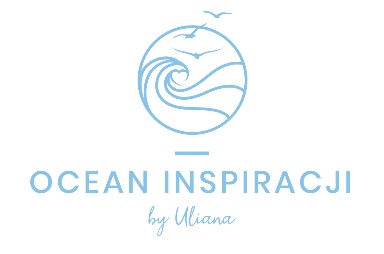 Oświadczam, że odstępuję od umowy kupna następujących produktów nabytych w Państwa sklepie internetowym dostępnych pod adresem www.oceaninspiracji.pl.Numer zamówienia: …………………………….Data zamówienia: …………………………………Data dostarczenia: ………………………………..Imię i nazwisko osoby składającej zamówienie: ……………………………………………………………………………..Numer tel. i adres e-mail: ………………………………………………………………………………………………………………………….Adres dostawy: ……………………………………………………………………………………………………………..Środki z tytułu odstąpienia od umowy kupna zostaną zwrócone tą samą formą płatności, w jakiej zamówienie zostało opłacone. Jeśli płatność została wykonana za pobraniem, środki zostaną zwrócone na wskazany poniższy numer konta.Numer konta do zwrotu środków: ……………………………………………………………………………………………………Paczkę ze zwracanym produktem wraz z paragonem/fakturą i uzupełnionym formularzem należy odesłać w ciągu 14 dni od daty otrzymania przesyłki, na adres:OCEAN INSPIRACJIFitomed Sp. z o.o.
ul. Malinowskiego 5
02-776 Warszawa
+48 22 643 42 83…………………………………………………………………………….Data i podpis Odstępującego od UmowyNazwa produktuKod produktuIlośćWartość 